В ответ на запрос № 34557 от 25.04.2023 г. на разъяснение положений Извещение о проведении закупки на поставку наборов реагентов для гематологического анализатора Medonic серии M20 путем запроса котировок в электронной форме, участниками которого могут являться только субъекты малого и среднего предпринимательства№ 110-23 (далее – Извещение) сообщаем нижеследующее:Главный врачОГАУЗ «ИГКБ № 8»			                                            _______________/Ж.В. ЕсеваИсп.: Земцов А.В., юрисконсульт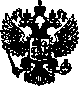 ОБЛАСТНОЕ ГОСУДАРСТВЕННОЕ АВТОНОМНОЕ УЧРЕЖДЕНИЕ ЗДРАВООХРАНЕНИЯ«ИРКУТСКАЯ ГОРОДСКАЯКЛИНИЧЕСКАЯ БОЛЬНИЦА №8»Ярославского ул., д.  300г. Иркутск, 664048,тел./факс (3952) 44-31-30, 44-33-39e-mail: info@gkb38.ru; http://www.gkb8.ruОКПО 05248704; ОГРН 1033801430145ИНН/КПП 3810009342/381001001________________ № __________На № __________ от___________№ п/пСодержание запроса на разъяснение положений ИзвещенияСодержание ответа на запрос:1Уважаемый заказчик!При рассмотрении извещения о проведении закупки и иных документов, размещенных вместе с ним, у нас возникли вопросы:1) В подп. 15 п. 26 ИЗВЕЩЕНИЯ (прикрепленный файл) указаны требования к содержанию, форме, оформлению и составу заявки на участие в закупке, а именно заявка на участие в закупке должна содержать информацию и документы: «наименование страны происхождения поставляемого товара (при осуществлении закупки товара, в том числе поставляемого заказчику при выполнении закупаемых работ, оказании закупаемых услуг)».Просим разъяснить достаточно ли указать наименование страны происхождения поставляемого товара в заявке по форме, предлагаемой в ИЗВЕЩЕНИИ.Обращаем Ваше внимание, что условия предоставления приоритета установлены в подп. «а» п. 5 Постановления Правительства РФ от 16.09.2016 № 925 «О приоритете товаров российского происхождения, работ, услуг, выполняемых, оказываемых российскими лицами, по отношению к товарам, происходящим из иностранного государства, работам, услугам, выполняемым, оказываемым иностранными лицами» (далее – Постановление №925), где указано что в заявке на участие в закупке участник закупки декларирует наименование страны происхождения поставляемых товаров.2) В подп. 16 п. 26 ИЗВЕЩЕНИЯ указаны требования к содержанию, форме, оформлению и составу заявки на участие в закупке, а именно заявка на участие в закупке должна содержать информацию и документы: «документ, подтверждающий страну происхождения товара, предусмотренный постановлением Правительства Российской Федерации от 16.09.2016 № 925, постановлением Правительства Российской Федерации от 03.12.2020 № 2013» (далее – Постановление №925).Также просим разъяснить согласно установленному требованию в подп. 16 п. 26 ИЗВЕЩЕНИЯ предоставить отдельный документ, подтверждающий страну происхождения товара, правильно ли мы понимаем, что такой документ требуется предоставить только в соответствии с п. 1(1) Постановления №925, когда требуется подтвердить происхождение товаров из Донецкой Народной Республики, Луганской Народной Республики – сертификатами о происхождении товара, выдаваемыми уполномоченными органами (организациями) Донецкой Народной Республики, Луганской Народной Республики.Для декларирования страны происхождения товара достаточно заполнить соответствующую графу в Разделе 3 Приложения 3 к Извещению о проведении закупки. Иных подтверждающих документов Заказчик не требует.